Nipissing University Senior Mathematics CompetitionProblem Set 3 – Complex Numbers – May 7, 2010Determine x and y, real numbers such that the equation below should be satisfied:Calculate and/or simplify.  Give your answers in the form 
a)	b)	c)   Interpret geometrically and show on the complex plane the following relations: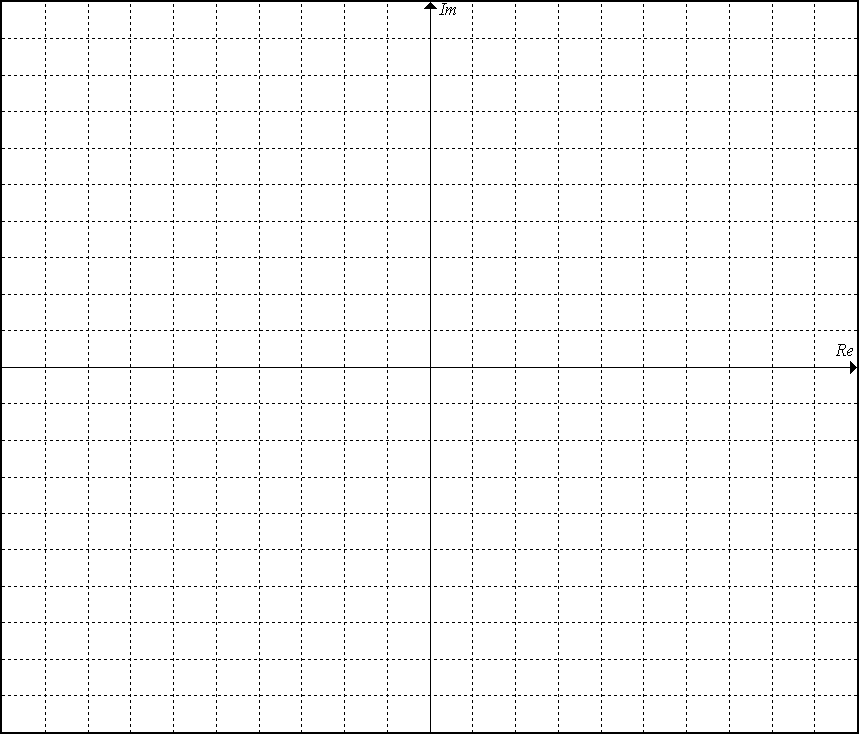 Determine z such that all complex numbers z  and  must have the same modulus and .Determine all the ordered pairs  in the Cartesian plane such that:Solve the following equationsLet .  Determine a and b such that , and find all values of z for which P(z)=0.